Un nouveau vent de dolce vita soufle à Plan de Campagne :Situé dans le centre commercial Avant Cap, le nouveau Vapiano a ouvert ses portes ce vendredi 21 Décembre. 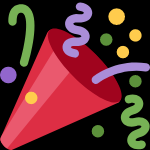 A l’approche de Noël et des fêtes venez découvrir votre nouveau restaurant Italien et nos produits frais au parfum enivrant de dolce Vita. 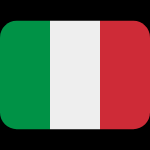 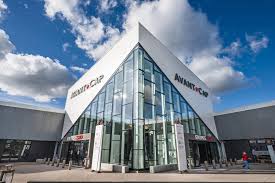 Venez découvrir le nouveau restaurant Vapiano de (?) m2 implanté dans la galerie de ce centre commercial de Cabriès. En famille ou entre amis, appréciez l’ambiance cosy et green propre à tous les Vapiano, en dégustant une pizza, une pasta ou une salade fait maison et préparé sous vos yeux par nos Vapianisti sur l’une de nos grandes tablées en bois dans la salle de restauration. (Photo(s)) Accordez-vous une pause-café ou bien apéritif dans notre espace lounge entouré de notre traditionnel mur végétal et de nos Olivers centenaires.  En livraison ou à emporter, pour les petites ou grandes faim, faite vous plaisir avec nos produits frais italo-méditerranéens !(Photo(s))INFORMATIONS :Ouverture :Du mardi au dimanche de 10h à 20hVapiano Plan de Campagne :Centre commercial Avant Cap Plan de campagne, CD6, 13480 Cabriès